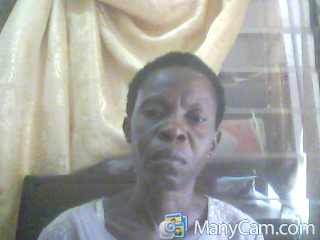 PERSONAL INFORMATIONName: Ododo Grace ChineloFaculty: AgricultureDesignation: Catering SupervisorE-mail address: Graceododo@unnedu.ngPhone number: 07086439844BRIEF BIOGRAPHYStaff File No: UNP/JS.10419Sex: FemaleAge: 50 yearsDate of Birth: 27th April 1965Nationality: NigeriaMarital Status: SingleNext of Kin:  Anoh Ifeanyichukwu . K . (brother)Permanent Home Address: Umuabi in Udi L.G.A.Contact Address: Department of Home Science, Nutrition and DieteticsState of Origin: Enugu StateNumber of Children: NoneAcademic and Professional Qualification: FSLC, WAEC, O Level, GCE and Advanced NABTEBArea of Specialization: CateringResponsibilities: Child Care and Laboratory Assistant DutiesMembership of Professional Bodies: Laboratory Methodology and Procedure from the National Centre for Equipment, Maintenance and Development (N. C. E. M. D.) U. N. N. 